Тексерілді:                       Есенбеков Б.	Қысқа мерзімді жоспарСабақтың тақырыбы: Организмдердің көбею формалары. Жыныссыз және жынысты көбею.Сабақтың тақырыбы: Организмдердің көбею формалары. Жыныссыз және жынысты көбею.Сабақтың тақырыбы: Организмдердің көбею формалары. Жыныссыз және жынысты көбею.Сабақтың тақырыбы: Организмдердің көбею формалары. Жыныссыз және жынысты көбею.Мектеп; №111 Ж .Нұрлыбаев атындағы жалпы орта мектебі коммуналдық мемлекеттік мекемесіМектеп; №111 Ж .Нұрлыбаев атындағы жалпы орта мектебі коммуналдық мемлекеттік мекемесіМектеп; №111 Ж .Нұрлыбаев атындағы жалпы орта мектебі коммуналдық мемлекеттік мекемесіМектеп; №111 Ж .Нұрлыбаев атындағы жалпы орта мектебі коммуналдық мемлекеттік мекемесіМектеп; №111 Ж .Нұрлыбаев атындағы жалпы орта мектебі коммуналдық мемлекеттік мекемесіКүні:Күні:Күні:Күні:Мұғалімнің  аты-жөні: Исаева А Мұғалімнің  аты-жөні: Исаева А Мұғалімнің  аты-жөні: Исаева А Мұғалімнің  аты-жөні: Исаева А Мұғалімнің  аты-жөні: Исаева А Сынып: Қатысқандар  саны; Қатысқандар  саны; Қатысқандар  саны; Қатысқандар  саны; Қатыспағандар саны; Қатыспағандар саны; Қатыспағандар саны; Қатыспағандар саны; Сабаққа негізделген  оқуМақсатыӨсімдіктер мен жануарлардағы жыныссыз және жынысты көбею түрлерін ажырату.Өсімдіктер мен жануарлардағы жыныссыз және жынысты көбею түрлерін ажырату.Өсімдіктер мен жануарлардағы жыныссыз және жынысты көбею түрлерін ажырату.Өсімдіктер мен жануарлардағы жыныссыз және жынысты көбею түрлерін ажырату.Өсімдіктер мен жануарлардағы жыныссыз және жынысты көбею түрлерін ажырату.Өсімдіктер мен жануарлардағы жыныссыз және жынысты көбею түрлерін ажырату.Өсімдіктер мен жануарлардағы жыныссыз және жынысты көбею түрлерін ажырату.Өсімдіктер мен жануарлардағы жыныссыз және жынысты көбею түрлерін ажырату.Ойлау деңгейі:Білу, түсіну, қолдану,талдау.Білу, түсіну, қолдану,талдау.Білу, түсіну, қолдану,талдау.Білу, түсіну, қолдану,талдау.Білу, түсіну, қолдану,талдау.Білу, түсіну, қолдану,талдау.Білу, түсіну, қолдану,талдау.Білу, түсіну, қолдану,талдау.Сабақ мақсаттарыБарлық оқушылар: Жынысты және жыныссыз көбеюді сипаттайдыОқушылардың басым бөлігі: - Жынысты көбею және жыныссыз көбеюден қалай ажыратылатынын салыстырадыКейбір оқушылар: Жыныссыз және жынысты көбеюге өмірмен байланыстырып мысал келтіре алады.Барлық оқушылар: Жынысты және жыныссыз көбеюді сипаттайдыОқушылардың басым бөлігі: - Жынысты көбею және жыныссыз көбеюден қалай ажыратылатынын салыстырадыКейбір оқушылар: Жыныссыз және жынысты көбеюге өмірмен байланыстырып мысал келтіре алады.Барлық оқушылар: Жынысты және жыныссыз көбеюді сипаттайдыОқушылардың басым бөлігі: - Жынысты көбею және жыныссыз көбеюден қалай ажыратылатынын салыстырадыКейбір оқушылар: Жыныссыз және жынысты көбеюге өмірмен байланыстырып мысал келтіре алады.Барлық оқушылар: Жынысты және жыныссыз көбеюді сипаттайдыОқушылардың басым бөлігі: - Жынысты көбею және жыныссыз көбеюден қалай ажыратылатынын салыстырадыКейбір оқушылар: Жыныссыз және жынысты көбеюге өмірмен байланыстырып мысал келтіре алады.Барлық оқушылар: Жынысты және жыныссыз көбеюді сипаттайдыОқушылардың басым бөлігі: - Жынысты көбею және жыныссыз көбеюден қалай ажыратылатынын салыстырадыКейбір оқушылар: Жыныссыз және жынысты көбеюге өмірмен байланыстырып мысал келтіре алады.Барлық оқушылар: Жынысты және жыныссыз көбеюді сипаттайдыОқушылардың басым бөлігі: - Жынысты көбею және жыныссыз көбеюден қалай ажыратылатынын салыстырадыКейбір оқушылар: Жыныссыз және жынысты көбеюге өмірмен байланыстырып мысал келтіре алады.Барлық оқушылар: Жынысты және жыныссыз көбеюді сипаттайдыОқушылардың басым бөлігі: - Жынысты көбею және жыныссыз көбеюден қалай ажыратылатынын салыстырадыКейбір оқушылар: Жыныссыз және жынысты көбеюге өмірмен байланыстырып мысал келтіре алады.Барлық оқушылар: Жынысты және жыныссыз көбеюді сипаттайдыОқушылардың басым бөлігі: - Жынысты көбею және жыныссыз көбеюден қалай ажыратылатынын салыстырадыКейбір оқушылар: Жыныссыз және жынысты көбеюге өмірмен байланыстырып мысал келтіре алады.Тілдік  дағдыОқушылар: тақырып бойынша негізгі терминдерді пайдалану арқылы ауызша жауап беру дағдысын дамытады. Арнайы пәндік лексика мен терминологиякөбеюжынысты көбеювегатативті (өсімді) көбеюОқушылар: тақырып бойынша негізгі терминдерді пайдалану арқылы ауызша жауап беру дағдысын дамытады. Арнайы пәндік лексика мен терминологиякөбеюжынысты көбеювегатативті (өсімді) көбеюОқушылар: тақырып бойынша негізгі терминдерді пайдалану арқылы ауызша жауап беру дағдысын дамытады. Арнайы пәндік лексика мен терминологиякөбеюжынысты көбеювегатативті (өсімді) көбеюОқушылар: тақырып бойынша негізгі терминдерді пайдалану арқылы ауызша жауап беру дағдысын дамытады. Арнайы пәндік лексика мен терминологиякөбеюжынысты көбеювегатативті (өсімді) көбеюОқушылар: тақырып бойынша негізгі терминдерді пайдалану арқылы ауызша жауап беру дағдысын дамытады. Арнайы пәндік лексика мен терминологиякөбеюжынысты көбеювегатативті (өсімді) көбеюОқушылар: тақырып бойынша негізгі терминдерді пайдалану арқылы ауызша жауап беру дағдысын дамытады. Арнайы пәндік лексика мен терминологиякөбеюжынысты көбеювегатативті (өсімді) көбеюОқушылар: тақырып бойынша негізгі терминдерді пайдалану арқылы ауызша жауап беру дағдысын дамытады. Арнайы пәндік лексика мен терминологиякөбеюжынысты көбеювегатативті (өсімді) көбеюОқушылар: тақырып бойынша негізгі терминдерді пайдалану арқылы ауызша жауап беру дағдысын дамытады. Арнайы пәндік лексика мен терминологиякөбеюжынысты көбеювегатативті (өсімді) көбеюҰлттық құндылықтарды дарыту Сабақтағы оқушылардың ауызша, жазбаша жұмыстарын орындай отырып, оқушыларды іздемпаздыққа, өз бетінше ой қорыта білуге, есте сақтауға, еңбектенуге, тиянақтылыққа, қоршаған ортадағы өсімдіктерді қорғауға тәрбиелеу Сабақтағы оқушылардың ауызша, жазбаша жұмыстарын орындай отырып, оқушыларды іздемпаздыққа, өз бетінше ой қорыта білуге, есте сақтауға, еңбектенуге, тиянақтылыққа, қоршаған ортадағы өсімдіктерді қорғауға тәрбиелеу Сабақтағы оқушылардың ауызша, жазбаша жұмыстарын орындай отырып, оқушыларды іздемпаздыққа, өз бетінше ой қорыта білуге, есте сақтауға, еңбектенуге, тиянақтылыққа, қоршаған ортадағы өсімдіктерді қорғауға тәрбиелеу Сабақтағы оқушылардың ауызша, жазбаша жұмыстарын орындай отырып, оқушыларды іздемпаздыққа, өз бетінше ой қорыта білуге, есте сақтауға, еңбектенуге, тиянақтылыққа, қоршаған ортадағы өсімдіктерді қорғауға тәрбиелеу Сабақтағы оқушылардың ауызша, жазбаша жұмыстарын орындай отырып, оқушыларды іздемпаздыққа, өз бетінше ой қорыта білуге, есте сақтауға, еңбектенуге, тиянақтылыққа, қоршаған ортадағы өсімдіктерді қорғауға тәрбиелеу Сабақтағы оқушылардың ауызша, жазбаша жұмыстарын орындай отырып, оқушыларды іздемпаздыққа, өз бетінше ой қорыта білуге, есте сақтауға, еңбектенуге, тиянақтылыққа, қоршаған ортадағы өсімдіктерді қорғауға тәрбиелеу Сабақтағы оқушылардың ауызша, жазбаша жұмыстарын орындай отырып, оқушыларды іздемпаздыққа, өз бетінше ой қорыта білуге, есте сақтауға, еңбектенуге, тиянақтылыққа, қоршаған ортадағы өсімдіктерді қорғауға тәрбиелеу Сабақтағы оқушылардың ауызша, жазбаша жұмыстарын орындай отырып, оқушыларды іздемпаздыққа, өз бетінше ой қорыта білуге, есте сақтауға, еңбектенуге, тиянақтылыққа, қоршаған ортадағы өсімдіктерді қорғауға тәрбиелеуАлдыңғы  оқуТірі ағзалардың көбеюі Оқушылар көбеюдің барлық тірі ағзаларға тән қасиет екендігін және жыныс жасушаларының бар екендігін  біледі. Тірі ағзалардың көбеюі Оқушылар көбеюдің барлық тірі ағзаларға тән қасиет екендігін және жыныс жасушаларының бар екендігін  біледі. Тірі ағзалардың көбеюі Оқушылар көбеюдің барлық тірі ағзаларға тән қасиет екендігін және жыныс жасушаларының бар екендігін  біледі. Тірі ағзалардың көбеюі Оқушылар көбеюдің барлық тірі ағзаларға тән қасиет екендігін және жыныс жасушаларының бар екендігін  біледі. Тірі ағзалардың көбеюі Оқушылар көбеюдің барлық тірі ағзаларға тән қасиет екендігін және жыныс жасушаларының бар екендігін  біледі. Тірі ағзалардың көбеюі Оқушылар көбеюдің барлық тірі ағзаларға тән қасиет екендігін және жыныс жасушаларының бар екендігін  біледі. Тірі ағзалардың көбеюі Оқушылар көбеюдің барлық тірі ағзаларға тән қасиет екендігін және жыныс жасушаларының бар екендігін  біледі. Тірі ағзалардың көбеюі Оқушылар көбеюдің барлық тірі ағзаларға тән қасиет екендігін және жыныс жасушаларының бар екендігін  біледі. Бағалау критерийлері1)  өсімдіктердегі көбеюдің негізгі тәсілдерін атайды; 2) әрбір көбею тәсіліне сипаттама береді;3) әр түрлі көбею тәсілдеріне сәйкес өсімдіктерге мысалдар келтіреді; 4)  жынысты және жыныссыз көбею түрлерін салыстыру;5) жынысты және жыныссыз көбею тәсілдерінің биологиялық мәнін түсіндіреді1)  өсімдіктердегі көбеюдің негізгі тәсілдерін атайды; 2) әрбір көбею тәсіліне сипаттама береді;3) әр түрлі көбею тәсілдеріне сәйкес өсімдіктерге мысалдар келтіреді; 4)  жынысты және жыныссыз көбею түрлерін салыстыру;5) жынысты және жыныссыз көбею тәсілдерінің биологиялық мәнін түсіндіреді1)  өсімдіктердегі көбеюдің негізгі тәсілдерін атайды; 2) әрбір көбею тәсіліне сипаттама береді;3) әр түрлі көбею тәсілдеріне сәйкес өсімдіктерге мысалдар келтіреді; 4)  жынысты және жыныссыз көбею түрлерін салыстыру;5) жынысты және жыныссыз көбею тәсілдерінің биологиялық мәнін түсіндіреді1)  өсімдіктердегі көбеюдің негізгі тәсілдерін атайды; 2) әрбір көбею тәсіліне сипаттама береді;3) әр түрлі көбею тәсілдеріне сәйкес өсімдіктерге мысалдар келтіреді; 4)  жынысты және жыныссыз көбею түрлерін салыстыру;5) жынысты және жыныссыз көбею тәсілдерінің биологиялық мәнін түсіндіреді1)  өсімдіктердегі көбеюдің негізгі тәсілдерін атайды; 2) әрбір көбею тәсіліне сипаттама береді;3) әр түрлі көбею тәсілдеріне сәйкес өсімдіктерге мысалдар келтіреді; 4)  жынысты және жыныссыз көбею түрлерін салыстыру;5) жынысты және жыныссыз көбею тәсілдерінің биологиялық мәнін түсіндіреді1)  өсімдіктердегі көбеюдің негізгі тәсілдерін атайды; 2) әрбір көбею тәсіліне сипаттама береді;3) әр түрлі көбею тәсілдеріне сәйкес өсімдіктерге мысалдар келтіреді; 4)  жынысты және жыныссыз көбею түрлерін салыстыру;5) жынысты және жыныссыз көбею тәсілдерінің биологиялық мәнін түсіндіреді1)  өсімдіктердегі көбеюдің негізгі тәсілдерін атайды; 2) әрбір көбею тәсіліне сипаттама береді;3) әр түрлі көбею тәсілдеріне сәйкес өсімдіктерге мысалдар келтіреді; 4)  жынысты және жыныссыз көбею түрлерін салыстыру;5) жынысты және жыныссыз көбею тәсілдерінің биологиялық мәнін түсіндіреді1)  өсімдіктердегі көбеюдің негізгі тәсілдерін атайды; 2) әрбір көбею тәсіліне сипаттама береді;3) әр түрлі көбею тәсілдеріне сәйкес өсімдіктерге мысалдар келтіреді; 4)  жынысты және жыныссыз көбею түрлерін салыстыру;5) жынысты және жыныссыз көбею тәсілдерінің биологиялық мәнін түсіндіредіПән аралық байланысГеография пәнімен байланыс ауылшаруашылығымен байланысты болғандықтан, агронмиямен байланыстыруға болады.География пәнімен байланыс ауылшаруашылығымен байланысты болғандықтан, агронмиямен байланыстыруға болады.География пәнімен байланыс ауылшаруашылығымен байланысты болғандықтан, агронмиямен байланыстыруға болады.География пәнімен байланыс ауылшаруашылығымен байланысты болғандықтан, агронмиямен байланыстыруға болады.География пәнімен байланыс ауылшаруашылығымен байланысты болғандықтан, агронмиямен байланыстыруға болады.География пәнімен байланыс ауылшаруашылығымен байланысты болғандықтан, агронмиямен байланыстыруға болады.География пәнімен байланыс ауылшаруашылығымен байланысты болғандықтан, агронмиямен байланыстыруға болады.География пәнімен байланыс ауылшаруашылығымен байланысты болғандықтан, агронмиямен байланыстыруға болады.ЖоспарЖоспарланған  уақытЖоспарланған  жаттығулар (төменде  жоспарланған  жаттығулармен  қатар,  ескертпелерді жазыңыз)Жоспарланған  жаттығулар (төменде  жоспарланған  жаттығулармен  қатар,  ескертпелерді жазыңыз)Жоспарланған  жаттығулар (төменде  жоспарланған  жаттығулармен  қатар,  ескертпелерді жазыңыз)Жоспарланған  жаттығулар (төменде  жоспарланған  жаттығулармен  қатар,  ескертпелерді жазыңыз)Жоспарланған  жаттығулар (төменде  жоспарланған  жаттығулармен  қатар,  ескертпелерді жазыңыз)Жоспарланған  жаттығулар (төменде  жоспарланған  жаттығулармен  қатар,  ескертпелерді жазыңыз)Жоспарланған  жаттығулар (төменде  жоспарланған  жаттығулармен  қатар,  ескертпелерді жазыңыз)РесурстарБасталуыКіріспе(10 минут)1.Ұйымдастыру. Сәлемдесіп оқшыларды саусақпен санату арқылы екі топқа бөлемін. Топқа бөлудегі мақсатым, ынтымақтастықта жұмыс істеу,достық сезімдерін қалыптастыру, мәселені бірлесіп шешуге, идеялармен алмасуға және қорғауға уйрету.Ынтымақтастық атмосферасын қалыптастырумақсатында оқушыларды   бір-бірлерне  қаратып екі қатар болып тұрып әртүрлі ұлттарша бір-бірлерімен сәлемдеседі.2. Үйтапсырмасын сұрау. Өткен сабақты қайталау мақсатында «Бұрқасын сұрақтар» әдісі арқылы сұраймын.1.Митоздық цикілдің анықтамасы қандай??2. Жасушаның тіршілік цикілі дегеніміз не?3.Митоздың фазаларын ретімен атаңдар?4. Митоздың биологиялық мәні қандай?5. Митоздың фазаларынның анықтаммасын беріп өттейік. Оқушыларды жауабына қарай ЭКСПО2017 түстері арқылы бағалаймын.1.Ұйымдастыру. Сәлемдесіп оқшыларды саусақпен санату арқылы екі топқа бөлемін. Топқа бөлудегі мақсатым, ынтымақтастықта жұмыс істеу,достық сезімдерін қалыптастыру, мәселені бірлесіп шешуге, идеялармен алмасуға және қорғауға уйрету.Ынтымақтастық атмосферасын қалыптастырумақсатында оқушыларды   бір-бірлерне  қаратып екі қатар болып тұрып әртүрлі ұлттарша бір-бірлерімен сәлемдеседі.2. Үйтапсырмасын сұрау. Өткен сабақты қайталау мақсатында «Бұрқасын сұрақтар» әдісі арқылы сұраймын.1.Митоздық цикілдің анықтамасы қандай??2. Жасушаның тіршілік цикілі дегеніміз не?3.Митоздың фазаларын ретімен атаңдар?4. Митоздың биологиялық мәні қандай?5. Митоздың фазаларынның анықтаммасын беріп өттейік. Оқушыларды жауабына қарай ЭКСПО2017 түстері арқылы бағалаймын.1.Ұйымдастыру. Сәлемдесіп оқшыларды саусақпен санату арқылы екі топқа бөлемін. Топқа бөлудегі мақсатым, ынтымақтастықта жұмыс істеу,достық сезімдерін қалыптастыру, мәселені бірлесіп шешуге, идеялармен алмасуға және қорғауға уйрету.Ынтымақтастық атмосферасын қалыптастырумақсатында оқушыларды   бір-бірлерне  қаратып екі қатар болып тұрып әртүрлі ұлттарша бір-бірлерімен сәлемдеседі.2. Үйтапсырмасын сұрау. Өткен сабақты қайталау мақсатында «Бұрқасын сұрақтар» әдісі арқылы сұраймын.1.Митоздық цикілдің анықтамасы қандай??2. Жасушаның тіршілік цикілі дегеніміз не?3.Митоздың фазаларын ретімен атаңдар?4. Митоздың биологиялық мәні қандай?5. Митоздың фазаларынның анықтаммасын беріп өттейік. Оқушыларды жауабына қарай ЭКСПО2017 түстері арқылы бағалаймын.1.Ұйымдастыру. Сәлемдесіп оқшыларды саусақпен санату арқылы екі топқа бөлемін. Топқа бөлудегі мақсатым, ынтымақтастықта жұмыс істеу,достық сезімдерін қалыптастыру, мәселені бірлесіп шешуге, идеялармен алмасуға және қорғауға уйрету.Ынтымақтастық атмосферасын қалыптастырумақсатында оқушыларды   бір-бірлерне  қаратып екі қатар болып тұрып әртүрлі ұлттарша бір-бірлерімен сәлемдеседі.2. Үйтапсырмасын сұрау. Өткен сабақты қайталау мақсатында «Бұрқасын сұрақтар» әдісі арқылы сұраймын.1.Митоздық цикілдің анықтамасы қандай??2. Жасушаның тіршілік цикілі дегеніміз не?3.Митоздың фазаларын ретімен атаңдар?4. Митоздың биологиялық мәні қандай?5. Митоздың фазаларынның анықтаммасын беріп өттейік. Оқушыларды жауабына қарай ЭКСПО2017 түстері арқылы бағалаймын.1.Ұйымдастыру. Сәлемдесіп оқшыларды саусақпен санату арқылы екі топқа бөлемін. Топқа бөлудегі мақсатым, ынтымақтастықта жұмыс істеу,достық сезімдерін қалыптастыру, мәселені бірлесіп шешуге, идеялармен алмасуға және қорғауға уйрету.Ынтымақтастық атмосферасын қалыптастырумақсатында оқушыларды   бір-бірлерне  қаратып екі қатар болып тұрып әртүрлі ұлттарша бір-бірлерімен сәлемдеседі.2. Үйтапсырмасын сұрау. Өткен сабақты қайталау мақсатында «Бұрқасын сұрақтар» әдісі арқылы сұраймын.1.Митоздық цикілдің анықтамасы қандай??2. Жасушаның тіршілік цикілі дегеніміз не?3.Митоздың фазаларын ретімен атаңдар?4. Митоздың биологиялық мәні қандай?5. Митоздың фазаларынның анықтаммасын беріп өттейік. Оқушыларды жауабына қарай ЭКСПО2017 түстері арқылы бағалаймын.1.Ұйымдастыру. Сәлемдесіп оқшыларды саусақпен санату арқылы екі топқа бөлемін. Топқа бөлудегі мақсатым, ынтымақтастықта жұмыс істеу,достық сезімдерін қалыптастыру, мәселені бірлесіп шешуге, идеялармен алмасуға және қорғауға уйрету.Ынтымақтастық атмосферасын қалыптастырумақсатында оқушыларды   бір-бірлерне  қаратып екі қатар болып тұрып әртүрлі ұлттарша бір-бірлерімен сәлемдеседі.2. Үйтапсырмасын сұрау. Өткен сабақты қайталау мақсатында «Бұрқасын сұрақтар» әдісі арқылы сұраймын.1.Митоздық цикілдің анықтамасы қандай??2. Жасушаның тіршілік цикілі дегеніміз не?3.Митоздың фазаларын ретімен атаңдар?4. Митоздың биологиялық мәні қандай?5. Митоздың фазаларынның анықтаммасын беріп өттейік. Оқушыларды жауабына қарай ЭКСПО2017 түстері арқылы бағалаймын.1.Ұйымдастыру. Сәлемдесіп оқшыларды саусақпен санату арқылы екі топқа бөлемін. Топқа бөлудегі мақсатым, ынтымақтастықта жұмыс істеу,достық сезімдерін қалыптастыру, мәселені бірлесіп шешуге, идеялармен алмасуға және қорғауға уйрету.Ынтымақтастық атмосферасын қалыптастырумақсатында оқушыларды   бір-бірлерне  қаратып екі қатар болып тұрып әртүрлі ұлттарша бір-бірлерімен сәлемдеседі.2. Үйтапсырмасын сұрау. Өткен сабақты қайталау мақсатында «Бұрқасын сұрақтар» әдісі арқылы сұраймын.1.Митоздық цикілдің анықтамасы қандай??2. Жасушаның тіршілік цикілі дегеніміз не?3.Митоздың фазаларын ретімен атаңдар?4. Митоздың биологиялық мәні қандай?5. Митоздың фазаларынның анықтаммасын беріп өттейік. Оқушыларды жауабына қарай ЭКСПО2017 түстері арқылы бағалаймын.Интерактивті тақта 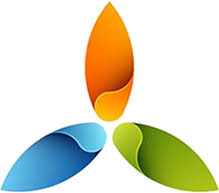 Ортасы;ТұсаукесерНегізгі  бөлім(20 минут)Білу,түсіну.ТалдауЖинақтау Тақырыпты ашу. «Ой қозғау» әдісі арқылы жүзеге асады.  Оқушыларға Интерактивті тақтадан бірнеші суреттер көрсеттіп, оқушылардан суреттер не жайлы екеннін сұраймын. Оқушылар тақырыпты айтқаннан кейін тақырыптың мақсатын ашу мақсатында «Идеялар, түсініктер , атаулар, себеті» әдісі арқылы  оқушылар сабақ тақырыбы бойынша бар білітіндерін идесын, жынысты және жыныссыз атауларын себетке жазып салды. І. Оқулықпен жұмыс. Мәтінді меңгерту 5 минут. Білу,түсіну. Екі топтан бір-бір оқушы келіп  тапсырмаларын алады.1-топ. Жыныссыз көбею және олардың  түрлері. 2-топ. Қолдан вегетативті жолмен көбейту. Жынысты көбеюОқушылар тақырыпшалар бойынша мәтінді өз бетімен меңгереді. Оқушылардың тақырыпшаларды қалай меңгергендігін анықтау мақсатында «Білім тунельі» әдісі арқылы сұраймын. Оқыған тақырыпшаларын оқушылар екі қатар болып тұрып бір- біріне  жұппен талдайды.Дескрипторлар: Мәтінді тақырыпша бойынша толық меңгеріп, көбеюдің формаларын біледі.Көбеюдің түрлерін сипаттайды .Жынысты және жыныссыз көбеюге мысалмен дәлелдер келтіре  алады.Бағалау. Оқушылар бір-бірін «Басбармақ» әдісі арқылы бағалайды. Сабақты пысықтау «Шеңберленген сұрақтар» әдісі. Мақсатым оқушылардың сұрақ қою техникасын дамыту. Оқушылар шеңбер болып тұрып бір-біріне  сағат тілімен айналдыра сұрақ қойып жауап береді.Оқушылардың жауабына қарай ЭКСПО2017 түстері арқылы бағалаймын. Жасыл жапырақ – Түсінікті болды, табысқа жеттің.Сары жапырақ – толық табысқа жеткен жоқсың. Қызыл жапырақ –табысқа жетуің үшін тағы қайталауың керек.Тақырыпты ашу. «Ой қозғау» әдісі арқылы жүзеге асады.  Оқушыларға Интерактивті тақтадан бірнеші суреттер көрсеттіп, оқушылардан суреттер не жайлы екеннін сұраймын. Оқушылар тақырыпты айтқаннан кейін тақырыптың мақсатын ашу мақсатында «Идеялар, түсініктер , атаулар, себеті» әдісі арқылы  оқушылар сабақ тақырыбы бойынша бар білітіндерін идесын, жынысты және жыныссыз атауларын себетке жазып салды. І. Оқулықпен жұмыс. Мәтінді меңгерту 5 минут. Білу,түсіну. Екі топтан бір-бір оқушы келіп  тапсырмаларын алады.1-топ. Жыныссыз көбею және олардың  түрлері. 2-топ. Қолдан вегетативті жолмен көбейту. Жынысты көбеюОқушылар тақырыпшалар бойынша мәтінді өз бетімен меңгереді. Оқушылардың тақырыпшаларды қалай меңгергендігін анықтау мақсатында «Білім тунельі» әдісі арқылы сұраймын. Оқыған тақырыпшаларын оқушылар екі қатар болып тұрып бір- біріне  жұппен талдайды.Дескрипторлар: Мәтінді тақырыпша бойынша толық меңгеріп, көбеюдің формаларын біледі.Көбеюдің түрлерін сипаттайды .Жынысты және жыныссыз көбеюге мысалмен дәлелдер келтіре  алады.Бағалау. Оқушылар бір-бірін «Басбармақ» әдісі арқылы бағалайды. Сабақты пысықтау «Шеңберленген сұрақтар» әдісі. Мақсатым оқушылардың сұрақ қою техникасын дамыту. Оқушылар шеңбер болып тұрып бір-біріне  сағат тілімен айналдыра сұрақ қойып жауап береді.Оқушылардың жауабына қарай ЭКСПО2017 түстері арқылы бағалаймын. Жасыл жапырақ – Түсінікті болды, табысқа жеттің.Сары жапырақ – толық табысқа жеткен жоқсың. Қызыл жапырақ –табысқа жетуің үшін тағы қайталауың керек.Тақырыпты ашу. «Ой қозғау» әдісі арқылы жүзеге асады.  Оқушыларға Интерактивті тақтадан бірнеші суреттер көрсеттіп, оқушылардан суреттер не жайлы екеннін сұраймын. Оқушылар тақырыпты айтқаннан кейін тақырыптың мақсатын ашу мақсатында «Идеялар, түсініктер , атаулар, себеті» әдісі арқылы  оқушылар сабақ тақырыбы бойынша бар білітіндерін идесын, жынысты және жыныссыз атауларын себетке жазып салды. І. Оқулықпен жұмыс. Мәтінді меңгерту 5 минут. Білу,түсіну. Екі топтан бір-бір оқушы келіп  тапсырмаларын алады.1-топ. Жыныссыз көбею және олардың  түрлері. 2-топ. Қолдан вегетативті жолмен көбейту. Жынысты көбеюОқушылар тақырыпшалар бойынша мәтінді өз бетімен меңгереді. Оқушылардың тақырыпшаларды қалай меңгергендігін анықтау мақсатында «Білім тунельі» әдісі арқылы сұраймын. Оқыған тақырыпшаларын оқушылар екі қатар болып тұрып бір- біріне  жұппен талдайды.Дескрипторлар: Мәтінді тақырыпша бойынша толық меңгеріп, көбеюдің формаларын біледі.Көбеюдің түрлерін сипаттайды .Жынысты және жыныссыз көбеюге мысалмен дәлелдер келтіре  алады.Бағалау. Оқушылар бір-бірін «Басбармақ» әдісі арқылы бағалайды. Сабақты пысықтау «Шеңберленген сұрақтар» әдісі. Мақсатым оқушылардың сұрақ қою техникасын дамыту. Оқушылар шеңбер болып тұрып бір-біріне  сағат тілімен айналдыра сұрақ қойып жауап береді.Оқушылардың жауабына қарай ЭКСПО2017 түстері арқылы бағалаймын. Жасыл жапырақ – Түсінікті болды, табысқа жеттің.Сары жапырақ – толық табысқа жеткен жоқсың. Қызыл жапырақ –табысқа жетуің үшін тағы қайталауың керек.Тақырыпты ашу. «Ой қозғау» әдісі арқылы жүзеге асады.  Оқушыларға Интерактивті тақтадан бірнеші суреттер көрсеттіп, оқушылардан суреттер не жайлы екеннін сұраймын. Оқушылар тақырыпты айтқаннан кейін тақырыптың мақсатын ашу мақсатында «Идеялар, түсініктер , атаулар, себеті» әдісі арқылы  оқушылар сабақ тақырыбы бойынша бар білітіндерін идесын, жынысты және жыныссыз атауларын себетке жазып салды. І. Оқулықпен жұмыс. Мәтінді меңгерту 5 минут. Білу,түсіну. Екі топтан бір-бір оқушы келіп  тапсырмаларын алады.1-топ. Жыныссыз көбею және олардың  түрлері. 2-топ. Қолдан вегетативті жолмен көбейту. Жынысты көбеюОқушылар тақырыпшалар бойынша мәтінді өз бетімен меңгереді. Оқушылардың тақырыпшаларды қалай меңгергендігін анықтау мақсатында «Білім тунельі» әдісі арқылы сұраймын. Оқыған тақырыпшаларын оқушылар екі қатар болып тұрып бір- біріне  жұппен талдайды.Дескрипторлар: Мәтінді тақырыпша бойынша толық меңгеріп, көбеюдің формаларын біледі.Көбеюдің түрлерін сипаттайды .Жынысты және жыныссыз көбеюге мысалмен дәлелдер келтіре  алады.Бағалау. Оқушылар бір-бірін «Басбармақ» әдісі арқылы бағалайды. Сабақты пысықтау «Шеңберленген сұрақтар» әдісі. Мақсатым оқушылардың сұрақ қою техникасын дамыту. Оқушылар шеңбер болып тұрып бір-біріне  сағат тілімен айналдыра сұрақ қойып жауап береді.Оқушылардың жауабына қарай ЭКСПО2017 түстері арқылы бағалаймын. Жасыл жапырақ – Түсінікті болды, табысқа жеттің.Сары жапырақ – толық табысқа жеткен жоқсың. Қызыл жапырақ –табысқа жетуің үшін тағы қайталауың керек.Тақырыпты ашу. «Ой қозғау» әдісі арқылы жүзеге асады.  Оқушыларға Интерактивті тақтадан бірнеші суреттер көрсеттіп, оқушылардан суреттер не жайлы екеннін сұраймын. Оқушылар тақырыпты айтқаннан кейін тақырыптың мақсатын ашу мақсатында «Идеялар, түсініктер , атаулар, себеті» әдісі арқылы  оқушылар сабақ тақырыбы бойынша бар білітіндерін идесын, жынысты және жыныссыз атауларын себетке жазып салды. І. Оқулықпен жұмыс. Мәтінді меңгерту 5 минут. Білу,түсіну. Екі топтан бір-бір оқушы келіп  тапсырмаларын алады.1-топ. Жыныссыз көбею және олардың  түрлері. 2-топ. Қолдан вегетативті жолмен көбейту. Жынысты көбеюОқушылар тақырыпшалар бойынша мәтінді өз бетімен меңгереді. Оқушылардың тақырыпшаларды қалай меңгергендігін анықтау мақсатында «Білім тунельі» әдісі арқылы сұраймын. Оқыған тақырыпшаларын оқушылар екі қатар болып тұрып бір- біріне  жұппен талдайды.Дескрипторлар: Мәтінді тақырыпша бойынша толық меңгеріп, көбеюдің формаларын біледі.Көбеюдің түрлерін сипаттайды .Жынысты және жыныссыз көбеюге мысалмен дәлелдер келтіре  алады.Бағалау. Оқушылар бір-бірін «Басбармақ» әдісі арқылы бағалайды. Сабақты пысықтау «Шеңберленген сұрақтар» әдісі. Мақсатым оқушылардың сұрақ қою техникасын дамыту. Оқушылар шеңбер болып тұрып бір-біріне  сағат тілімен айналдыра сұрақ қойып жауап береді.Оқушылардың жауабына қарай ЭКСПО2017 түстері арқылы бағалаймын. Жасыл жапырақ – Түсінікті болды, табысқа жеттің.Сары жапырақ – толық табысқа жеткен жоқсың. Қызыл жапырақ –табысқа жетуің үшін тағы қайталауың керек.Тақырыпты ашу. «Ой қозғау» әдісі арқылы жүзеге асады.  Оқушыларға Интерактивті тақтадан бірнеші суреттер көрсеттіп, оқушылардан суреттер не жайлы екеннін сұраймын. Оқушылар тақырыпты айтқаннан кейін тақырыптың мақсатын ашу мақсатында «Идеялар, түсініктер , атаулар, себеті» әдісі арқылы  оқушылар сабақ тақырыбы бойынша бар білітіндерін идесын, жынысты және жыныссыз атауларын себетке жазып салды. І. Оқулықпен жұмыс. Мәтінді меңгерту 5 минут. Білу,түсіну. Екі топтан бір-бір оқушы келіп  тапсырмаларын алады.1-топ. Жыныссыз көбею және олардың  түрлері. 2-топ. Қолдан вегетативті жолмен көбейту. Жынысты көбеюОқушылар тақырыпшалар бойынша мәтінді өз бетімен меңгереді. Оқушылардың тақырыпшаларды қалай меңгергендігін анықтау мақсатында «Білім тунельі» әдісі арқылы сұраймын. Оқыған тақырыпшаларын оқушылар екі қатар болып тұрып бір- біріне  жұппен талдайды.Дескрипторлар: Мәтінді тақырыпша бойынша толық меңгеріп, көбеюдің формаларын біледі.Көбеюдің түрлерін сипаттайды .Жынысты және жыныссыз көбеюге мысалмен дәлелдер келтіре  алады.Бағалау. Оқушылар бір-бірін «Басбармақ» әдісі арқылы бағалайды. Сабақты пысықтау «Шеңберленген сұрақтар» әдісі. Мақсатым оқушылардың сұрақ қою техникасын дамыту. Оқушылар шеңбер болып тұрып бір-біріне  сағат тілімен айналдыра сұрақ қойып жауап береді.Оқушылардың жауабына қарай ЭКСПО2017 түстері арқылы бағалаймын. Жасыл жапырақ – Түсінікті болды, табысқа жеттің.Сары жапырақ – толық табысқа жеткен жоқсың. Қызыл жапырақ –табысқа жетуің үшін тағы қайталауың керек.Тақырыпты ашу. «Ой қозғау» әдісі арқылы жүзеге асады.  Оқушыларға Интерактивті тақтадан бірнеші суреттер көрсеттіп, оқушылардан суреттер не жайлы екеннін сұраймын. Оқушылар тақырыпты айтқаннан кейін тақырыптың мақсатын ашу мақсатында «Идеялар, түсініктер , атаулар, себеті» әдісі арқылы  оқушылар сабақ тақырыбы бойынша бар білітіндерін идесын, жынысты және жыныссыз атауларын себетке жазып салды. І. Оқулықпен жұмыс. Мәтінді меңгерту 5 минут. Білу,түсіну. Екі топтан бір-бір оқушы келіп  тапсырмаларын алады.1-топ. Жыныссыз көбею және олардың  түрлері. 2-топ. Қолдан вегетативті жолмен көбейту. Жынысты көбеюОқушылар тақырыпшалар бойынша мәтінді өз бетімен меңгереді. Оқушылардың тақырыпшаларды қалай меңгергендігін анықтау мақсатында «Білім тунельі» әдісі арқылы сұраймын. Оқыған тақырыпшаларын оқушылар екі қатар болып тұрып бір- біріне  жұппен талдайды.Дескрипторлар: Мәтінді тақырыпша бойынша толық меңгеріп, көбеюдің формаларын біледі.Көбеюдің түрлерін сипаттайды .Жынысты және жыныссыз көбеюге мысалмен дәлелдер келтіре  алады.Бағалау. Оқушылар бір-бірін «Басбармақ» әдісі арқылы бағалайды. Сабақты пысықтау «Шеңберленген сұрақтар» әдісі. Мақсатым оқушылардың сұрақ қою техникасын дамыту. Оқушылар шеңбер болып тұрып бір-біріне  сағат тілімен айналдыра сұрақ қойып жауап береді.Оқушылардың жауабына қарай ЭКСПО2017 түстері арқылы бағалаймын. Жасыл жапырақ – Түсінікті болды, табысқа жеттің.Сары жапырақ – толық табысқа жеткен жоқсың. Қызыл жапырақ –табысқа жетуің үшін тағы қайталауың керек.ОқулықМаркер Стикер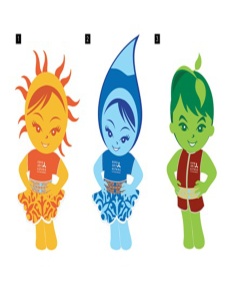 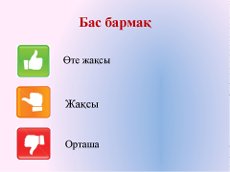 АякталуыҚортынды(10 минут)Қорытынды. Суретпен тірек сызбамен жұмыс. 1- топ. Суретпен жұмыс. Оқушылар көбеюдің түрлерін суреттін ажыратып оны түсіндіріп өтеді.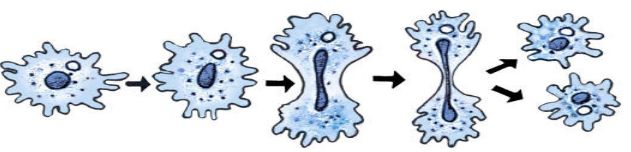 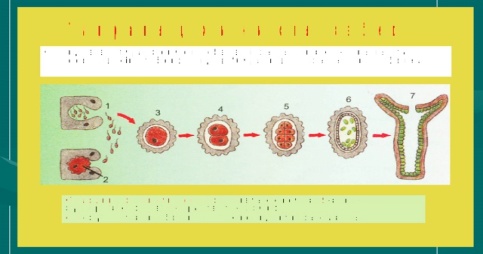 2-топ. Салыстыру кестесі. Оқушыларға жынысты және жыныссыз көбею тәсілдері туралы кестені толтыру беріледі. Оқушыларға кестенің үлгісі беріледі. Олар кестені толтырғаннан кейін дайын жауап экраннан көрсетіледі. ДескрипторларРефлексия: «Сенім ағашы»Бағалау. Топ Қорытынды. Суретпен тірек сызбамен жұмыс. 1- топ. Суретпен жұмыс. Оқушылар көбеюдің түрлерін суреттін ажыратып оны түсіндіріп өтеді.2-топ. Салыстыру кестесі. Оқушыларға жынысты және жыныссыз көбею тәсілдері туралы кестені толтыру беріледі. Оқушыларға кестенің үлгісі беріледі. Олар кестені толтырғаннан кейін дайын жауап экраннан көрсетіледі. ДескрипторларРефлексия: «Сенім ағашы»Бағалау. Топ Қорытынды. Суретпен тірек сызбамен жұмыс. 1- топ. Суретпен жұмыс. Оқушылар көбеюдің түрлерін суреттін ажыратып оны түсіндіріп өтеді.2-топ. Салыстыру кестесі. Оқушыларға жынысты және жыныссыз көбею тәсілдері туралы кестені толтыру беріледі. Оқушыларға кестенің үлгісі беріледі. Олар кестені толтырғаннан кейін дайын жауап экраннан көрсетіледі. ДескрипторларРефлексия: «Сенім ағашы»Бағалау. Топ Қорытынды. Суретпен тірек сызбамен жұмыс. 1- топ. Суретпен жұмыс. Оқушылар көбеюдің түрлерін суреттін ажыратып оны түсіндіріп өтеді.2-топ. Салыстыру кестесі. Оқушыларға жынысты және жыныссыз көбею тәсілдері туралы кестені толтыру беріледі. Оқушыларға кестенің үлгісі беріледі. Олар кестені толтырғаннан кейін дайын жауап экраннан көрсетіледі. ДескрипторларРефлексия: «Сенім ағашы»Бағалау. Топ Қорытынды. Суретпен тірек сызбамен жұмыс. 1- топ. Суретпен жұмыс. Оқушылар көбеюдің түрлерін суреттін ажыратып оны түсіндіріп өтеді.2-топ. Салыстыру кестесі. Оқушыларға жынысты және жыныссыз көбею тәсілдері туралы кестені толтыру беріледі. Оқушыларға кестенің үлгісі беріледі. Олар кестені толтырғаннан кейін дайын жауап экраннан көрсетіледі. ДескрипторларРефлексия: «Сенім ағашы»Бағалау. Топ Қорытынды. Суретпен тірек сызбамен жұмыс. 1- топ. Суретпен жұмыс. Оқушылар көбеюдің түрлерін суреттін ажыратып оны түсіндіріп өтеді.2-топ. Салыстыру кестесі. Оқушыларға жынысты және жыныссыз көбею тәсілдері туралы кестені толтыру беріледі. Оқушыларға кестенің үлгісі беріледі. Олар кестені толтырғаннан кейін дайын жауап экраннан көрсетіледі. ДескрипторларРефлексия: «Сенім ағашы»Бағалау. Топ Қорытынды. Суретпен тірек сызбамен жұмыс. 1- топ. Суретпен жұмыс. Оқушылар көбеюдің түрлерін суреттін ажыратып оны түсіндіріп өтеді.2-топ. Салыстыру кестесі. Оқушыларға жынысты және жыныссыз көбею тәсілдері туралы кестені толтыру беріледі. Оқушыларға кестенің үлгісі беріледі. Олар кестені толтырғаннан кейін дайын жауап экраннан көрсетіледі. ДескрипторларРефлексия: «Сенім ағашы»Бағалау. Топ ОқулықМаркер стикерҚосымша  ақпарат сайттар? Бағалау.Оқушылардың  үйренгенін  тексеруді  қалай                       жоспарлайсызҚосымша  ақпарат сайттар? Бағалау.Оқушылардың  үйренгенін  тексеруді  қалай                       жоспарлайсызҚосымша  ақпарат сайттар? Бағалау.Оқушылардың  үйренгенін  тексеруді  қалай                       жоспарлайсызҚосымша  ақпарат сайттар? Бағалау.Оқушылардың  үйренгенін  тексеруді  қалай                       жоспарлайсызҚосымша  ақпарат сайттар? Бағалау.Оқушылардың  үйренгенін  тексеруді  қалай                       жоспарлайсызҚосымша  ақпарат сайттар? Бағалау.Оқушылардың  үйренгенін  тексеруді  қалай                       жоспарлайсызҚосымша  ақпарат сайттар? Бағалау.Оқушылардың  үйренгенін  тексеруді  қалай                       жоспарлайсызҚосымша  ақпарат сайттар? Бағалау.Оқушылардың  үйренгенін  тексеруді  қалай                       жоспарлайсызҚосымша  ақпарат сайттар? Бағалау.Оқушылардың  үйренгенін  тексеруді  қалай                       жоспарлайсызСаралау;Сіз  қосымша  көмек  көрсетуді  қалайжоспарлайсыз? «Серпілген сауал» әдісі арқылы деңгейлік сұрақтар қоямын.Саралау;Сіз  қосымша  көмек  көрсетуді  қалайжоспарлайсыз? «Серпілген сауал» әдісі арқылы деңгейлік сұрақтар қоямын.Саралау;Сіз  қосымша  көмек  көрсетуді  қалайжоспарлайсыз? «Серпілген сауал» әдісі арқылы деңгейлік сұрақтар қоямын.Бағалау парақшасы арқылы бағалаймын.Бағалау парақшасы арқылы бағалаймын.Бағалау парақшасы арқылы бағалаймын.Пәнаралық  байланыс қауіпсіздік  және   еңбекті   қорғау  ережелеріАКТ- мен байланысҚұндылықтармен  байланыс.Пәнаралық  байланыс қауіпсіздік  және   еңбекті   қорғау  ережелеріАКТ- мен байланысҚұндылықтармен  байланыс.Пәнаралық  байланыс қауіпсіздік  және   еңбекті   қорғау  ережелеріАКТ- мен байланысҚұндылықтармен  байланыс.Сабақ / оқу мақсаттары шынайы ма?Бүгін оқушылар не білді?Сыныптағы ахуал қандай болды?Мен жоспарлаған саралау шаралары тиімді болды ма? Мен берілген уақыт ішінде үлгердім бе? Мен өз жоспарыма қандай түзетулер енгіздім жәненеліктен?Сабақ / оқу мақсаттары шынайы ма?Бүгін оқушылар не білді?Сыныптағы ахуал қандай болды?Мен жоспарлаған саралау шаралары тиімді болды ма? Мен берілген уақыт ішінде үлгердім бе? Мен өз жоспарыма қандай түзетулер енгіздім жәненеліктен?Бағалау  парақшасы  арқылы  бағалауКері байланыс: Бағалау  парақшасы  арқылы  бағалауКері байланыс: Бағалау  парақшасы  арқылы  бағалауКері байланыс: Бағалау  парақшасы  арқылы  бағалауКері байланыс: Бағалау  парақшасы  арқылы  бағалауКері байланыс: Слайд презентацияГеография Зайырлы қоғам және жоғары руханият.Слайд презентацияГеография Зайырлы қоғам және жоғары руханият.Қортынды  бағамдауҚандай  екі  нәрсе  табыст ы  болды (Оқытуды  да ,оқуды  да  ескеріңіз)1. -----------------------------------------------------------------------------------------------------------------------------2. -------------------------------------------------------------------------------------------------------------------------------Қандай  екі нәрсе  сабақты  жақсарта алды?1.-------------------------------------------------------------------------------------------------------------------------------- 2.--------------------------------------------------------------------------------------------------------------------------------Сабақ барысында мен сынып  немесе жекеленген оқушылар  туралы менің келесі сабағымды жетілдіруге  көмектесетін не білдім?1-----------------------------------------------------------------------------------------------------------------------------2.------------------------------------------------------------------------------------------------------------------------------Қортынды  бағамдауҚандай  екі  нәрсе  табыст ы  болды (Оқытуды  да ,оқуды  да  ескеріңіз)1. -----------------------------------------------------------------------------------------------------------------------------2. -------------------------------------------------------------------------------------------------------------------------------Қандай  екі нәрсе  сабақты  жақсарта алды?1.-------------------------------------------------------------------------------------------------------------------------------- 2.--------------------------------------------------------------------------------------------------------------------------------Сабақ барысында мен сынып  немесе жекеленген оқушылар  туралы менің келесі сабағымды жетілдіруге  көмектесетін не білдім?1-----------------------------------------------------------------------------------------------------------------------------2.------------------------------------------------------------------------------------------------------------------------------Қортынды  бағамдауҚандай  екі  нәрсе  табыст ы  болды (Оқытуды  да ,оқуды  да  ескеріңіз)1. -----------------------------------------------------------------------------------------------------------------------------2. -------------------------------------------------------------------------------------------------------------------------------Қандай  екі нәрсе  сабақты  жақсарта алды?1.-------------------------------------------------------------------------------------------------------------------------------- 2.--------------------------------------------------------------------------------------------------------------------------------Сабақ барысында мен сынып  немесе жекеленген оқушылар  туралы менің келесі сабағымды жетілдіруге  көмектесетін не білдім?1-----------------------------------------------------------------------------------------------------------------------------2.------------------------------------------------------------------------------------------------------------------------------Қортынды  бағамдауҚандай  екі  нәрсе  табыст ы  болды (Оқытуды  да ,оқуды  да  ескеріңіз)1. -----------------------------------------------------------------------------------------------------------------------------2. -------------------------------------------------------------------------------------------------------------------------------Қандай  екі нәрсе  сабақты  жақсарта алды?1.-------------------------------------------------------------------------------------------------------------------------------- 2.--------------------------------------------------------------------------------------------------------------------------------Сабақ барысында мен сынып  немесе жекеленген оқушылар  туралы менің келесі сабағымды жетілдіруге  көмектесетін не білдім?1-----------------------------------------------------------------------------------------------------------------------------2.------------------------------------------------------------------------------------------------------------------------------Қортынды  бағамдауҚандай  екі  нәрсе  табыст ы  болды (Оқытуды  да ,оқуды  да  ескеріңіз)1. -----------------------------------------------------------------------------------------------------------------------------2. -------------------------------------------------------------------------------------------------------------------------------Қандай  екі нәрсе  сабақты  жақсарта алды?1.-------------------------------------------------------------------------------------------------------------------------------- 2.--------------------------------------------------------------------------------------------------------------------------------Сабақ барысында мен сынып  немесе жекеленген оқушылар  туралы менің келесі сабағымды жетілдіруге  көмектесетін не білдім?1-----------------------------------------------------------------------------------------------------------------------------2.------------------------------------------------------------------------------------------------------------------------------Қортынды  бағамдауҚандай  екі  нәрсе  табыст ы  болды (Оқытуды  да ,оқуды  да  ескеріңіз)1. -----------------------------------------------------------------------------------------------------------------------------2. -------------------------------------------------------------------------------------------------------------------------------Қандай  екі нәрсе  сабақты  жақсарта алды?1.-------------------------------------------------------------------------------------------------------------------------------- 2.--------------------------------------------------------------------------------------------------------------------------------Сабақ барысында мен сынып  немесе жекеленген оқушылар  туралы менің келесі сабағымды жетілдіруге  көмектесетін не білдім?1-----------------------------------------------------------------------------------------------------------------------------2.------------------------------------------------------------------------------------------------------------------------------Қортынды  бағамдауҚандай  екі  нәрсе  табыст ы  болды (Оқытуды  да ,оқуды  да  ескеріңіз)1. -----------------------------------------------------------------------------------------------------------------------------2. -------------------------------------------------------------------------------------------------------------------------------Қандай  екі нәрсе  сабақты  жақсарта алды?1.-------------------------------------------------------------------------------------------------------------------------------- 2.--------------------------------------------------------------------------------------------------------------------------------Сабақ барысында мен сынып  немесе жекеленген оқушылар  туралы менің келесі сабағымды жетілдіруге  көмектесетін не білдім?1-----------------------------------------------------------------------------------------------------------------------------2.------------------------------------------------------------------------------------------------------------------------------Қортынды  бағамдауҚандай  екі  нәрсе  табыст ы  болды (Оқытуды  да ,оқуды  да  ескеріңіз)1. -----------------------------------------------------------------------------------------------------------------------------2. -------------------------------------------------------------------------------------------------------------------------------Қандай  екі нәрсе  сабақты  жақсарта алды?1.-------------------------------------------------------------------------------------------------------------------------------- 2.--------------------------------------------------------------------------------------------------------------------------------Сабақ барысында мен сынып  немесе жекеленген оқушылар  туралы менің келесі сабағымды жетілдіруге  көмектесетін не білдім?1-----------------------------------------------------------------------------------------------------------------------------2.------------------------------------------------------------------------------------------------------------------------------Қортынды  бағамдауҚандай  екі  нәрсе  табыст ы  болды (Оқытуды  да ,оқуды  да  ескеріңіз)1. -----------------------------------------------------------------------------------------------------------------------------2. -------------------------------------------------------------------------------------------------------------------------------Қандай  екі нәрсе  сабақты  жақсарта алды?1.-------------------------------------------------------------------------------------------------------------------------------- 2.--------------------------------------------------------------------------------------------------------------------------------Сабақ барысында мен сынып  немесе жекеленген оқушылар  туралы менің келесі сабағымды жетілдіруге  көмектесетін не білдім?1-----------------------------------------------------------------------------------------------------------------------------2.------------------------------------------------------------------------------------------------------------------------------